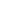 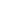 –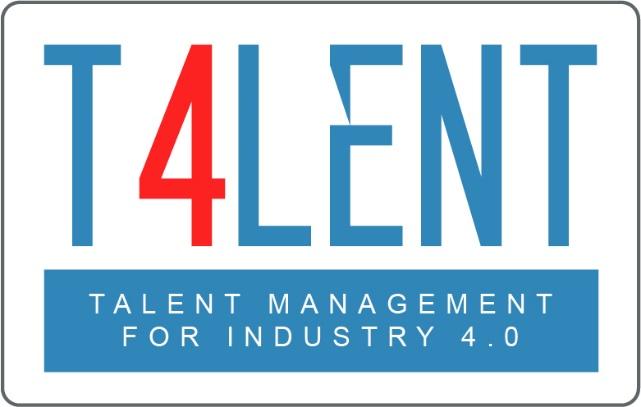 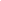 Lista di controllo per il modulo 04 - Come motivare i tuoi dipendentiComprendere la teoria sulla motivazione degli individui Differenze tra motivazione intrinseca ed estrinsecaMetodi generali e consigli su "Come motivare i tuoi dipendenti" Conoscere "Come misurare la motivazione dei dipendenti".Conoscenze su "Come migliorare la motivazione dei dipendenti" Capire le aspettative, gli obiettivi e la motivazione dei dipendenti della Generazione Z (Talento 4.0)Motivare i dipendenti con il feedback interno e la comunicazioneClassificare i bisogni fondamentali dei dipendenti Indicatori per misurare la motivazione dei dipendentiBest practice "Come creare una cultura aziendale positiva"Discussione di gruppo "Cosa ti motiva ad andare al lavoro?"Familiarizzare con strumenti e metodi efficaci per migliorare con successo la motivazione dei dipendenti (Toolbox Talent 4.0)Lavorare in gruppo ed esplorare le domande sullo sviluppo del talento che si trovano nelle schede del modulo  Per saperne di più visita il sito t4lent.eu o la pagina facebook @t4lent.eu